Aanmeldingsformulier H.V. Wijnandia 18+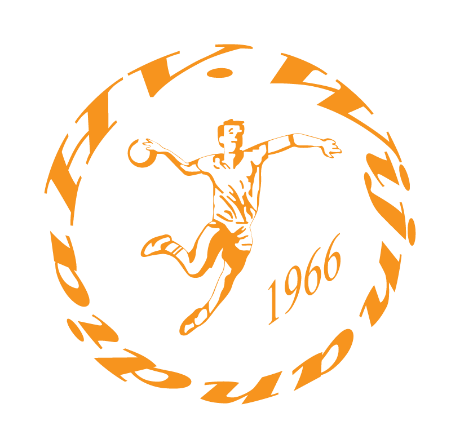 Voornaam: Voorletters: 		Geslacht: 	 V 	 MAchternaam: Geboortedatum: Straat + huisnummer: Postcode + woonplaats: Land: Mobiele telefoonnummer: Telefoonnummer thuis: E-mailadres: Doorlopende machtiging    									SEPA Naam:  Handbalvereniging Wijnandia  						             Incassant ID: 7 Adres:  Hellebroekerweg 52 6363 AD WijnandsradeAfschrijving contributie in de maand oktober, januari, april en juli van elk seizoen. De hoogte van de contributie wordt ieder seizoen opnieuw vastgesteld en het meest actuele bedrag is terug te vinden op www.hvwijnandia.nl.Door ondertekening van dit formulier geeft u toestemming aan Handbalvereniging Wijnandia om doorlopende incasso-opdrachten te sturen naar uw bank om een bedrag van uw rekening af te schrijven en om doorlopend bedragen van uw rekening af te schrijven overeenkomstig de opdracht van Handbalvereniging Wijnandia. Als u het niet eens bent met deze afschrijving kunt u deze laten terugboeken. Neem hiervoor binnen 8 weken na afschrijving contact op met uw bank. Vraag uw bank naar de voorwaarden. Naam rekeninghouder: IBAN:  			BIC: Plaats: 			Datum: Handtekening:Privacybeleid Het privacybeleid van  H.V. Wijnandia is van toepassing op alle persoonsgegevensdie ‘H.V. Wijnandia’ verwerkt van haar leden. Indien u lid bent van H.V. Wijnandia of om een andere reden persoonsgegevens aan H.V. Wijnandia verstrekt, geeft u uitdrukkelijk toestemming om uw persoonsgegevens in lijn met het privacybeleid te verwerken. Het privacybeleid is na te lezen op de website van H.V. Wijnandia via https://www.hvwijnandia.nl/vereniging/lid-worden.
Met het ondertekenen van het privacybeleid van H.V. Wijnandia verklaar ik dat: Ik toestemming geef voor het verwerken, verstrekken en bewaren van mijn persoonsgegevens voor het doel dat in dit privacybeleid wordt omschreven. Ik toestemming geef dat beeldmateriaal waar ikzelf opsta, gemaakt tijdens wedstrijden, evenementen en activiteiten gebruikt mag worden op de website, sociale-media accounts en ter promotiedoeleinden van H.V. Wijnandia.  Datum: Voor- en achternaam lid: Handtekening lid: